   № 243                                                                                    от 19 августа  2015г.ПОСТАНОВЛЕНИЕО мерах по реализации Закона Республики Марий Эл«О регулировании отдельных жилищных отношений в Республике Марий Эл» На основании п.2 ст.14 Жилищного кодекса Российской Федерации, п.1 ст.2 Закона Республики Марий Эл от 11 мая 2005г. №13-З « О регулировании отдельных жилищных отношений в Республике Марий Эл»ПОСТАНОВЛЯЮ:         1.Малоимущими признаются граждане, если размер дохода, приходящегося на каждого члена  их семьи и стоимость имущества, находящегося в собственности членов семьи и подлежащего налогообложению, недостаточны для накопления денежных средств, необходимых для приобретения жилого помещения по средней рыночной стоимости в муниципальном образовании  «Городское поселение Морки» по норме предоставления жилья по договору социального найма за период времени  120(сто двадцать) месяцев, (10 лет).        2. Установить коэффициент к величине прожиточного минимума в размере 1.        3. Установить рыночную стоимость 1 кв.м. жилой площади по муниципальному образованию «Городское поселение Морки»  в 2015году  28000 рублей.       4. Обнародовать данное постановление в установленном порядке.       5. Контроль  за  исполнением настоящего постановления возложить на заместителя главы администрации муниципального образования «Городское поселение Морки» Тимирьянову Л.В.Глава администрации МО«Городское поселение Морки»                              В.А.Борисов«Морко ола сынан илем»муниципальный      образованийынадминистрацийже»муниципальныйучреждений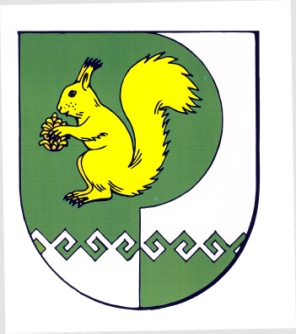 Муниципальноеучреждение«Администрациямуниципальногообразования«Городское поселениеМорки»425120,  РМЭ, Морко пос. Карл Маркс урем, 10Телефон-влак: , 425120, РМЭ,  п. Морки, ул. Карла Маркса, 10Телефоны: , 